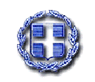 Δήμος Δράμας                                         Διεύθυνση Τεχνικών Υπηρεσιών     «Παροχή Υπηρεσιών  τεχνικού συμβούλου για την εκπόνηση έκθεσης ανάλυσης ενεργειακών αναγκών του Δήμου Δράμας»Κριτήριο κατακύρωσης: η πλέον συμφέρουσα από οικονομική άποψη προσφορά (άρθρο 86 παρ 1 του 4412/2016), με βάση την βέλτιστη σχέση ποιότητας – τιμής (άρθρο 86 παρ 2 του 4412/2016) και πιο συγκεκριμένα με βάση συντελεστή βαρύτητας τόσο για την τεχνική όσο και για την οικονομική προσφορά.ΕΝΤΥΠΟ ΟΙΚΟΝΟΜΙΚΗΣ ΠΡΟΣΦΟΡΑΣΤου   ________________________________________________Έδρα ________________________________________________Οδός _____________________________ Αριθμός ____________ Τ.Κ._________Α.Φ.Μ._________________ΔΟΥ_______________                      Τηλέφωνο ______________________Φαξ:__________________ E-mail: _______________________________________________Ολογράφως χωρίς Φ.Π.Α……………………………………………………………………..................      Υπογραφή-Σφραγίδα      Παρέχοντα ή νόμιμου    Εκπροσώπου της ΕταιρείαΑ/ΑΕΙΔΟΣ ΕΡΓΑΣΙΑΣTIMH ΑΝΕΥ ΦΠΑΦΠΑ24%TIMH ΜΕ ΦΠΑΠαροχή Υπηρεσιών  τεχνικού συμβούλου για την εκπόνηση έκθεσης ανάλυσης ενεργειακών αναγκών του Δήμου ΔράμαςσυΣΥΝΟΛΟ